第三部分  用户需求书一、项目概况1、项目名称：2023年大中型水库移民后期扶持资金儋州市上达村美丽家园建设项目（二次采购）；2、招标控制价：￥2551639.023、工    期：60日历天；4、项目建设内容及规模：道路工程、排水沟工程、挡土墙工程、村庄绿化美化工程和临时工程等组成。 5、采购范围：施工图及工程量清单包含的全部内容（具体工程内容详见施工图纸及工程量清单）；6、项目实施地点：海南省儋州市；7、质量要求：合格。二、图纸（详见附件）三、工程量清单采购人：                                           工程名称：                                              响应总价（小写）：                                           （大写）：                                           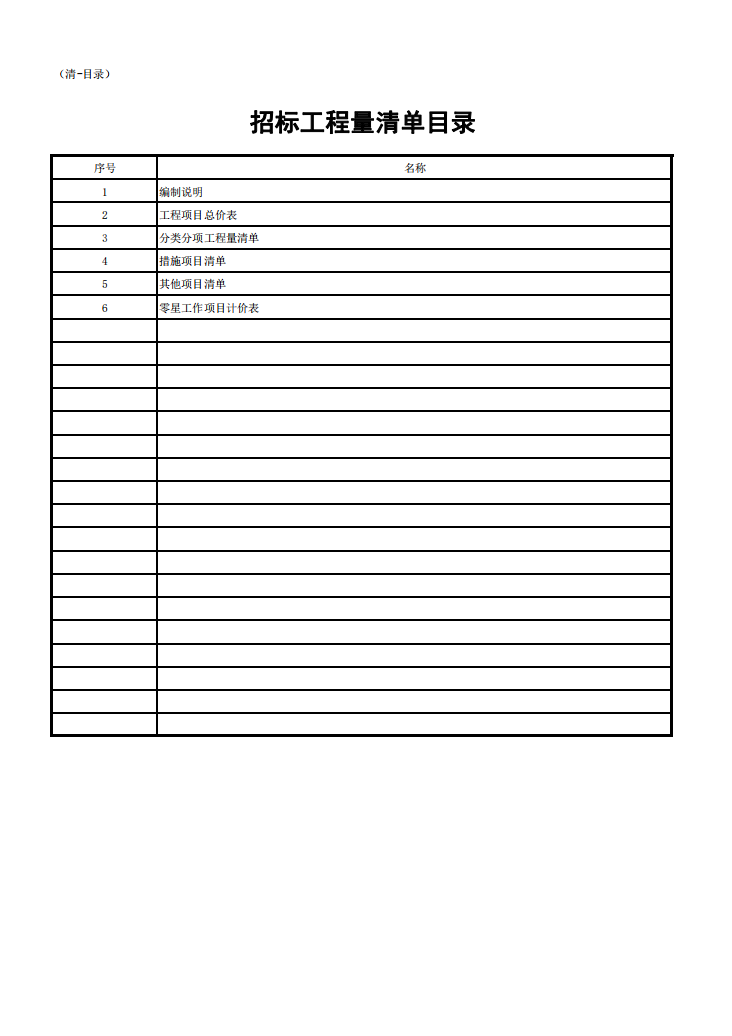 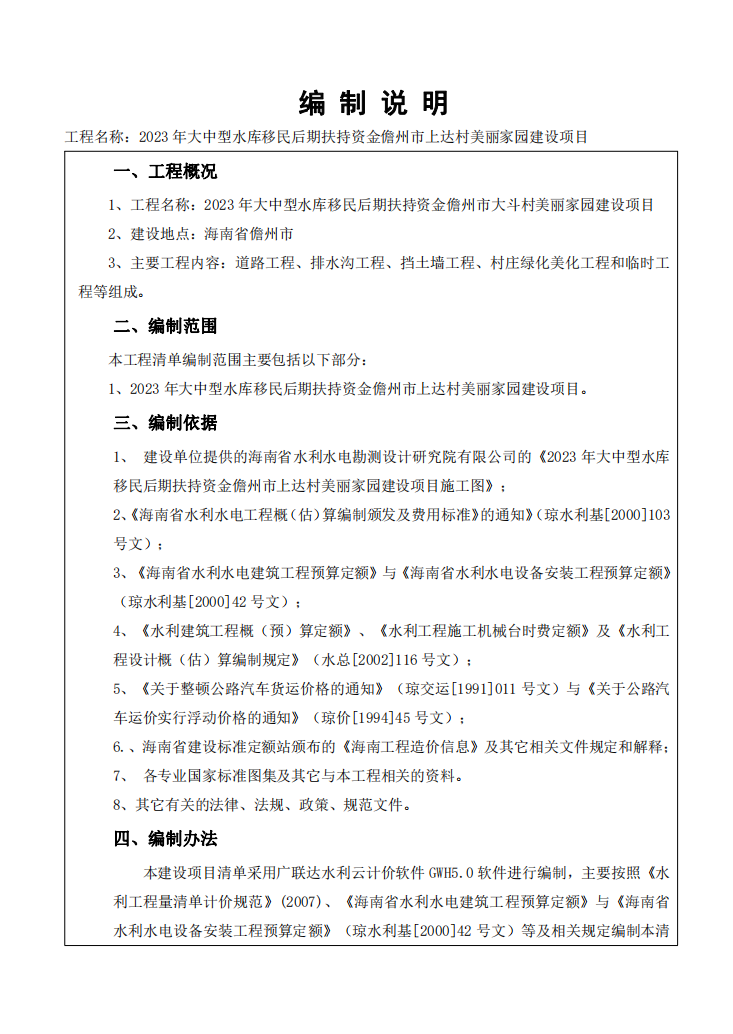 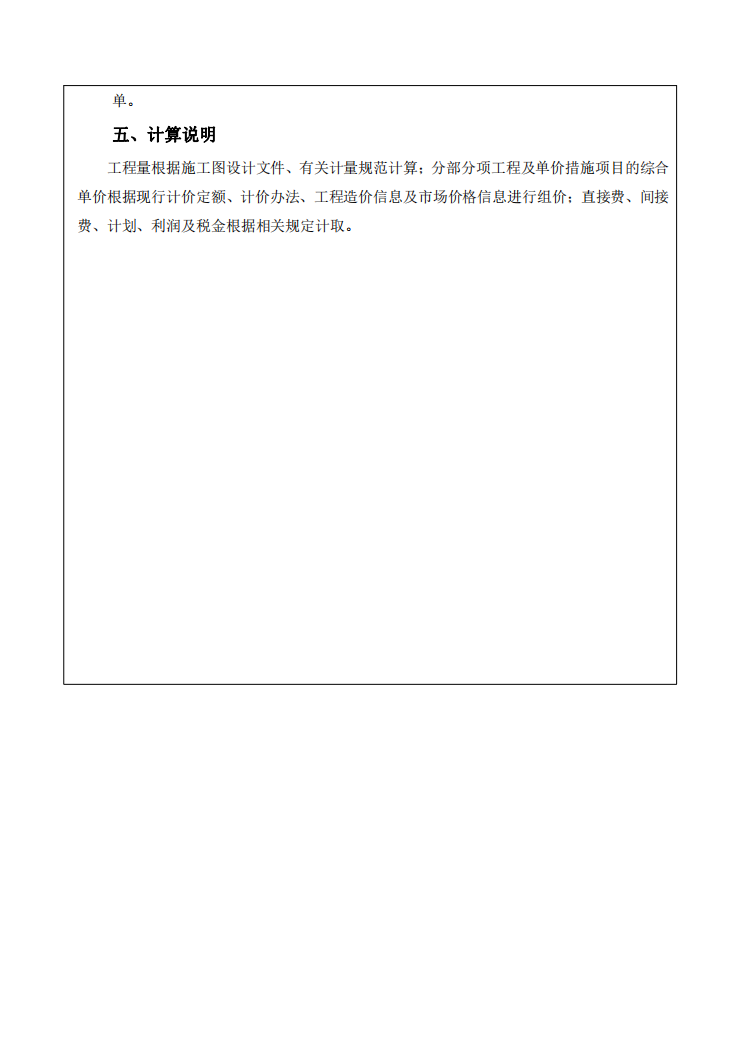 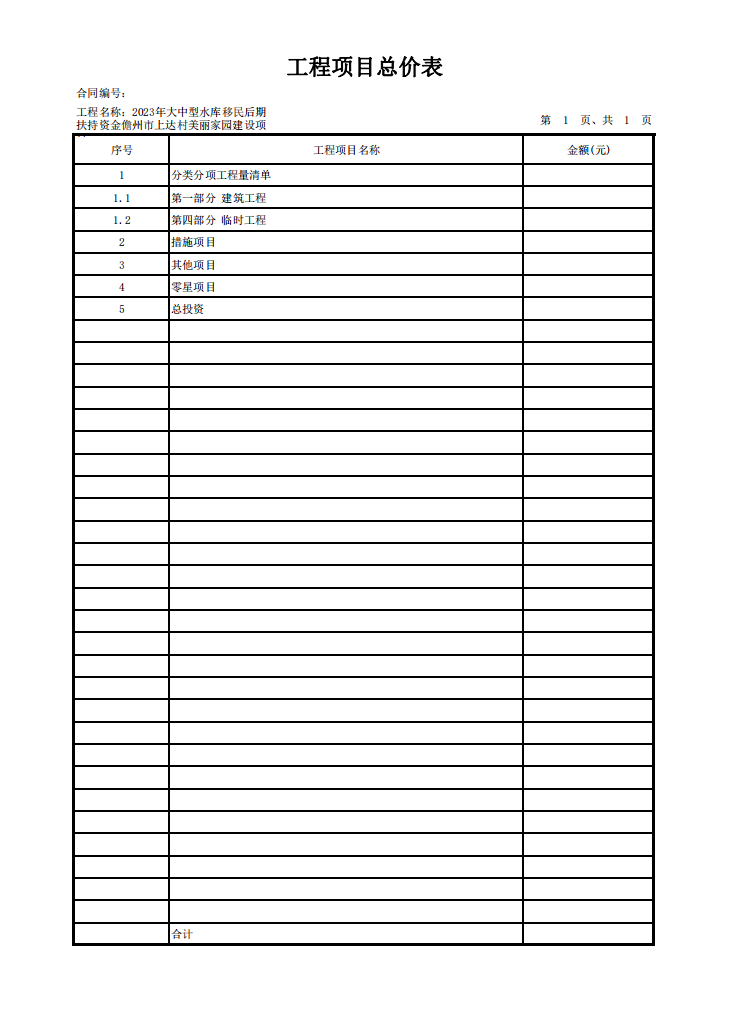 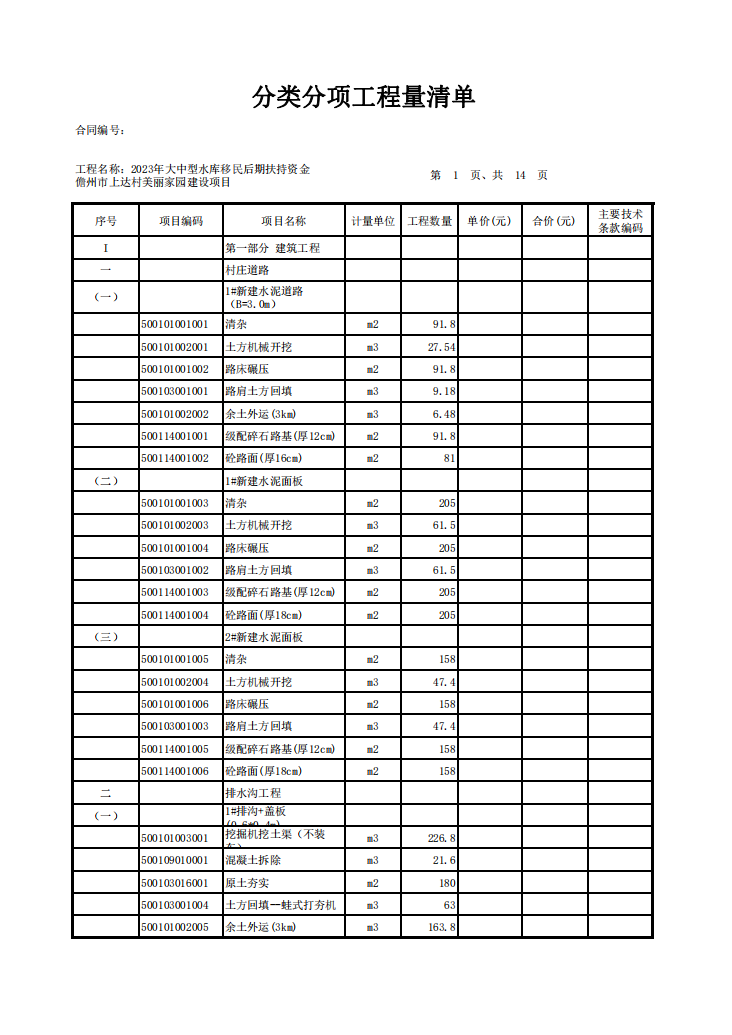 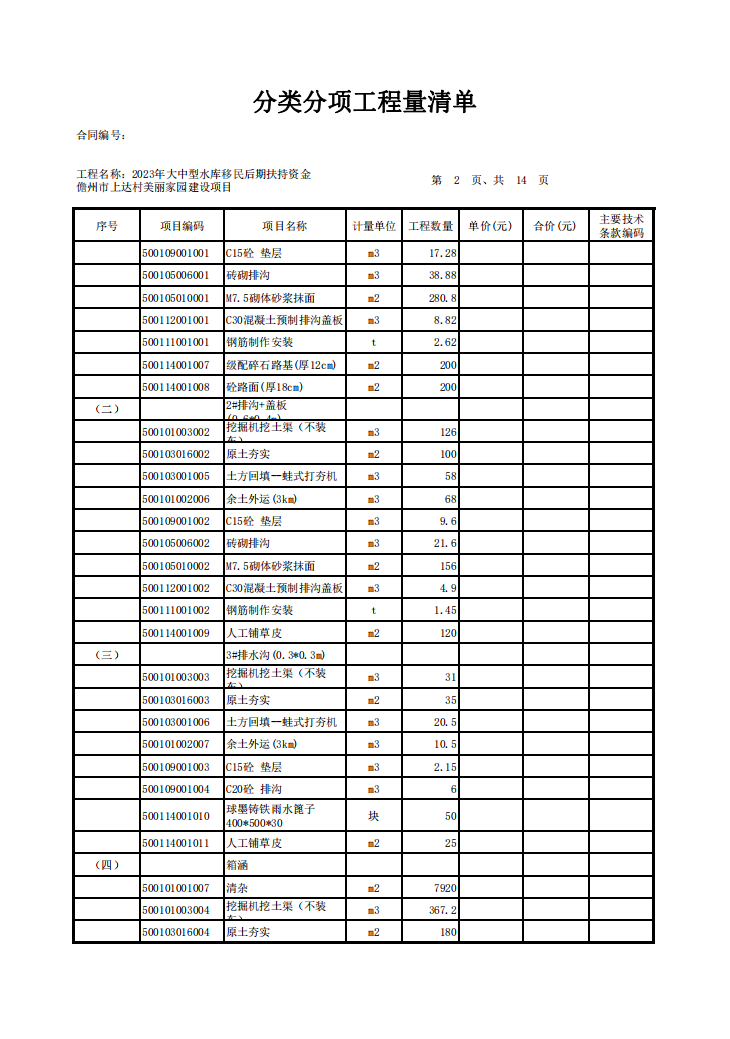 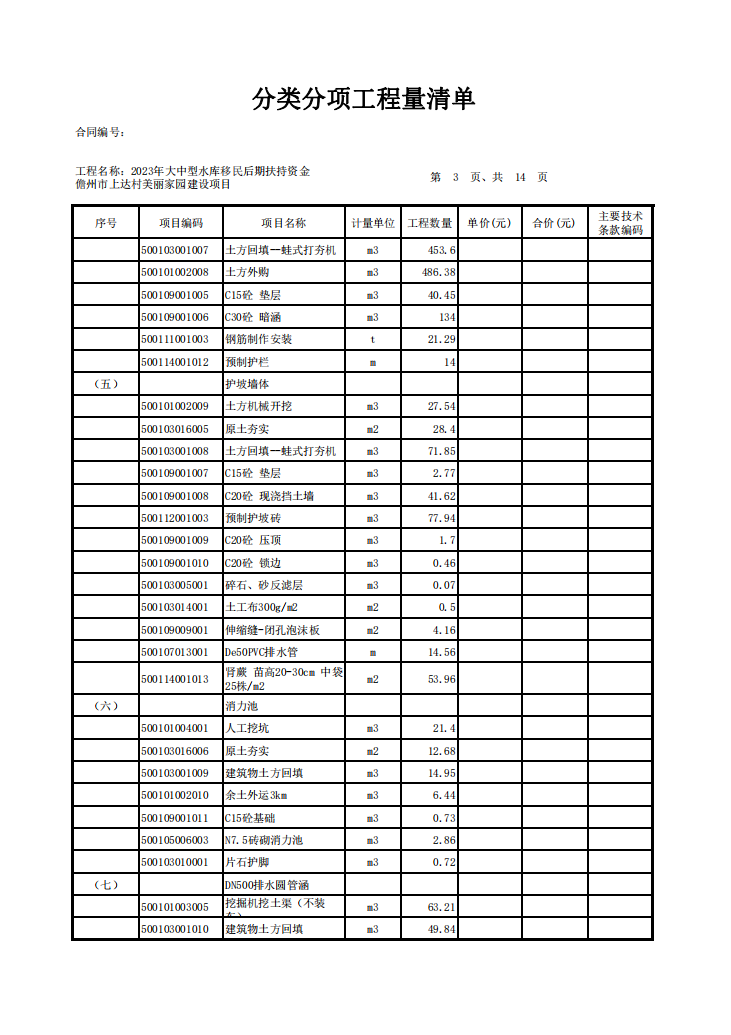 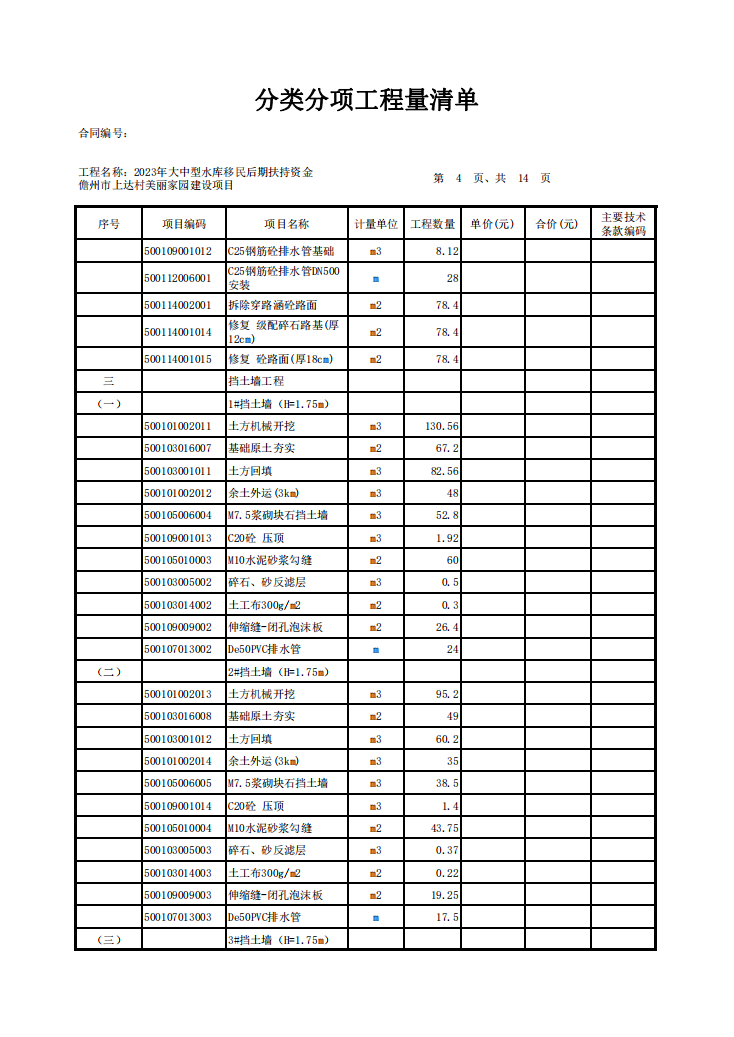 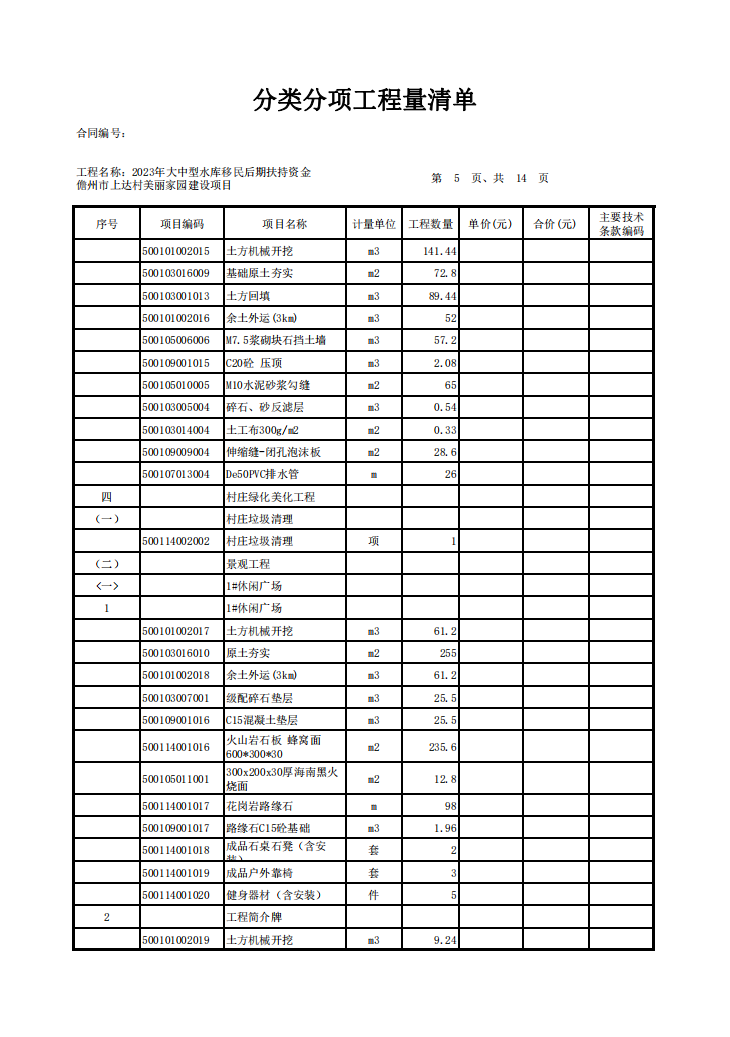 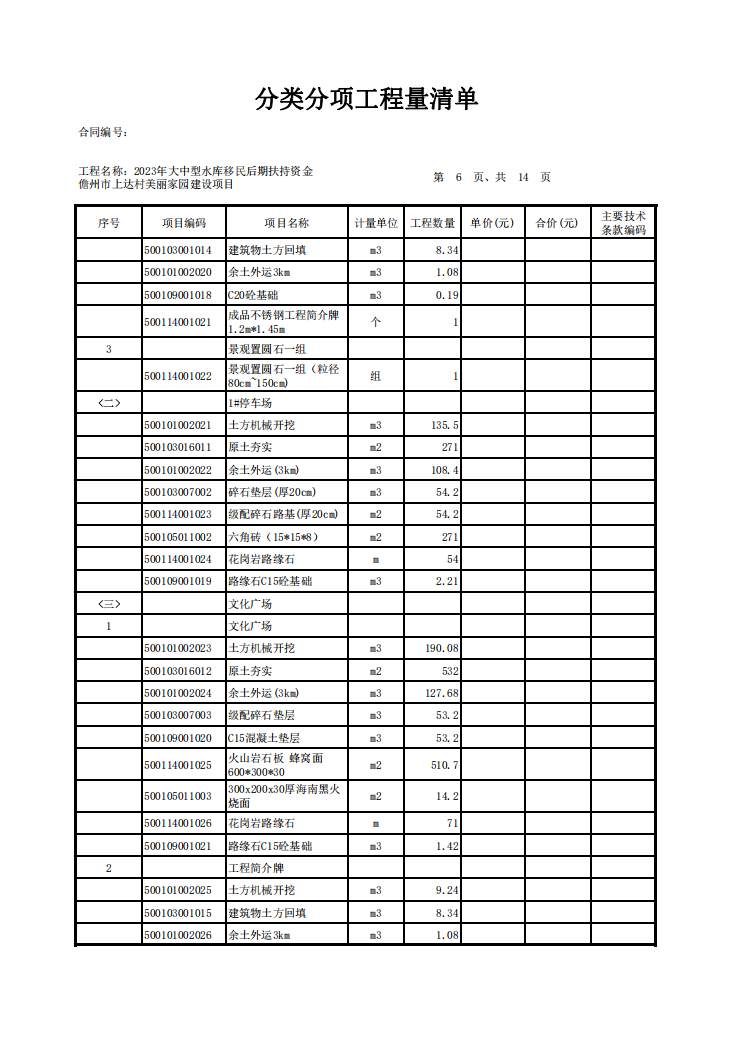 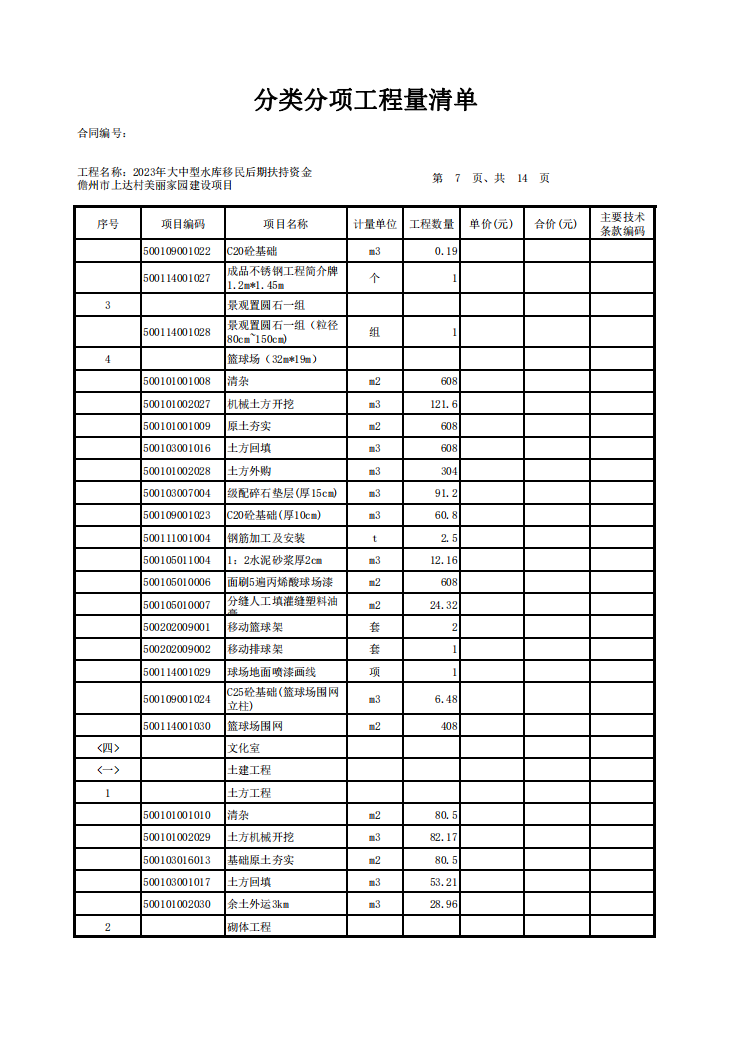 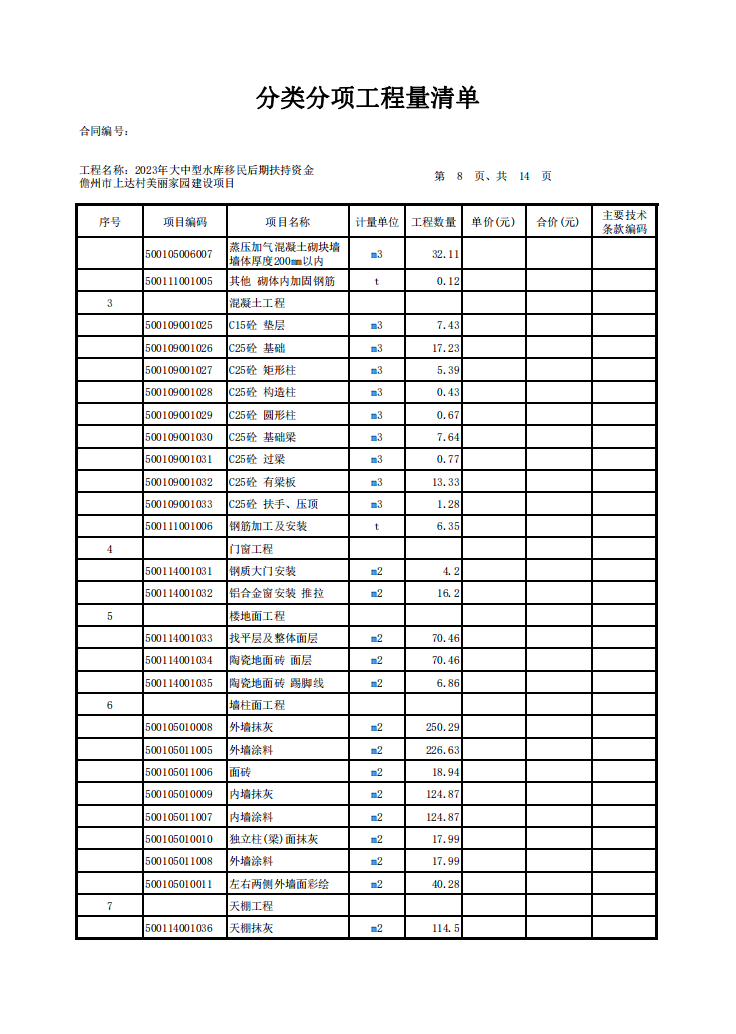 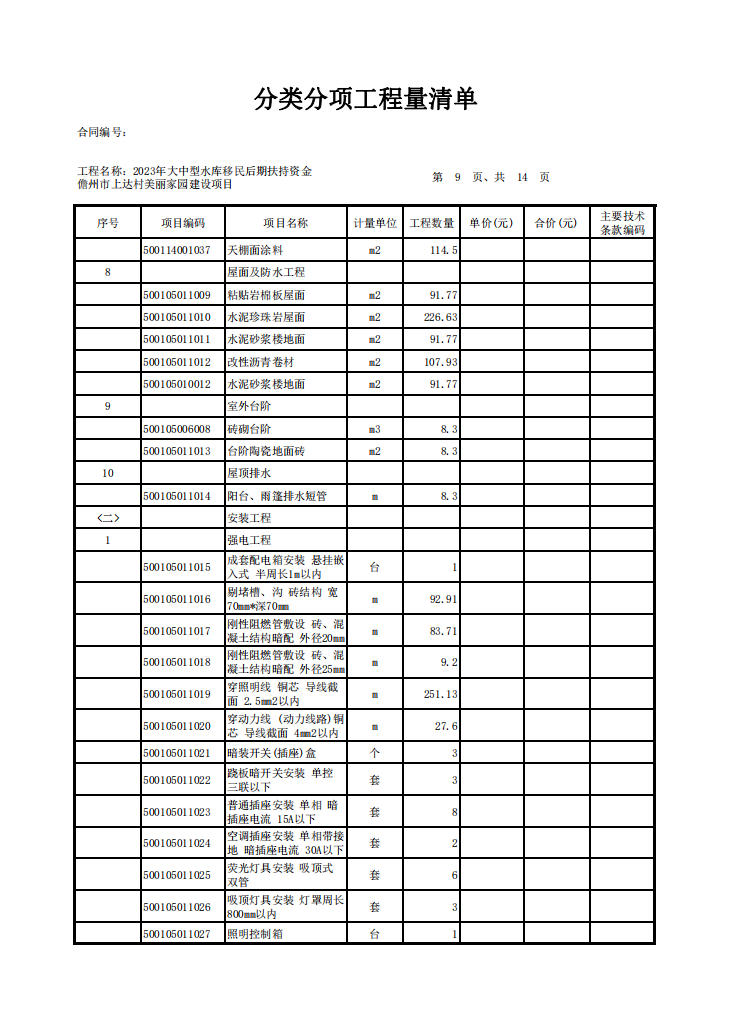 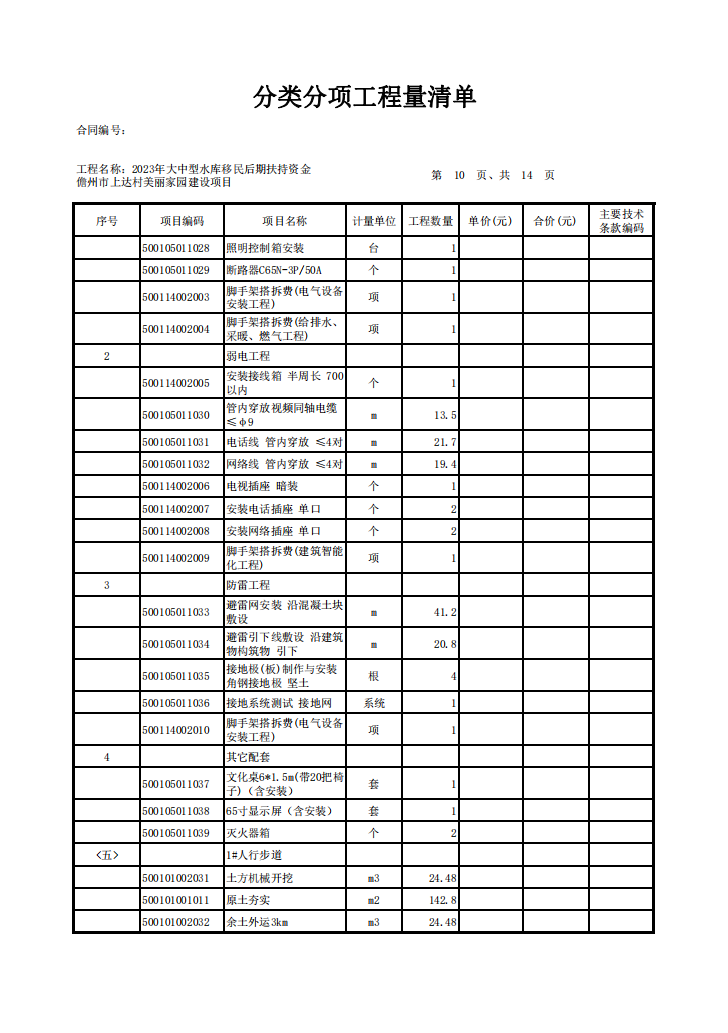 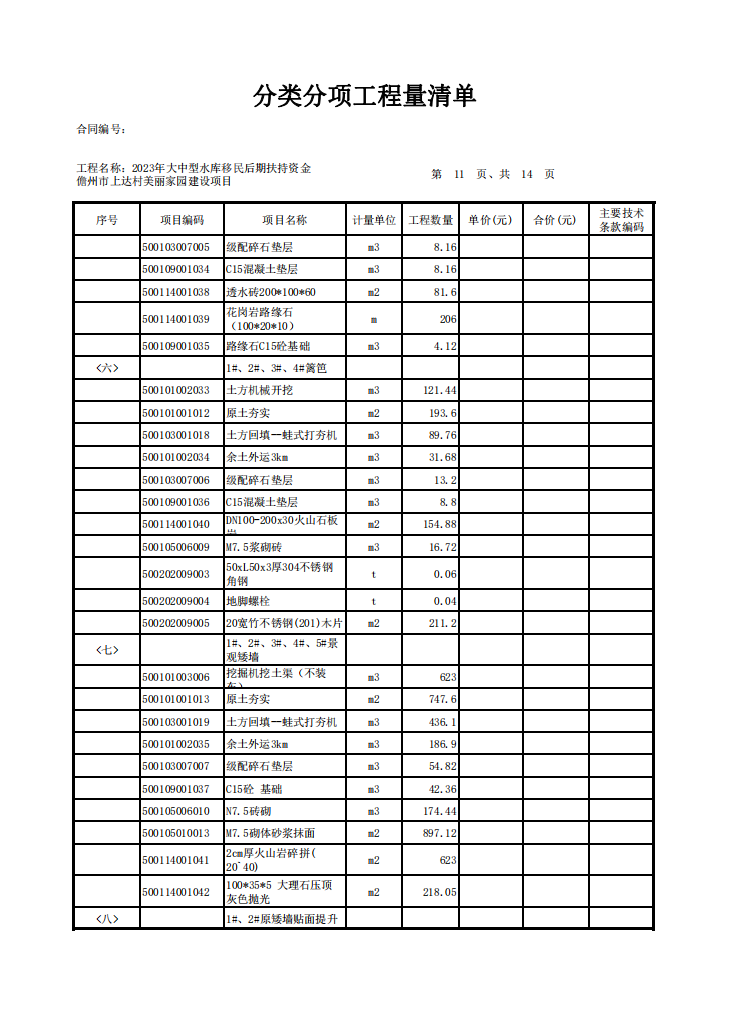 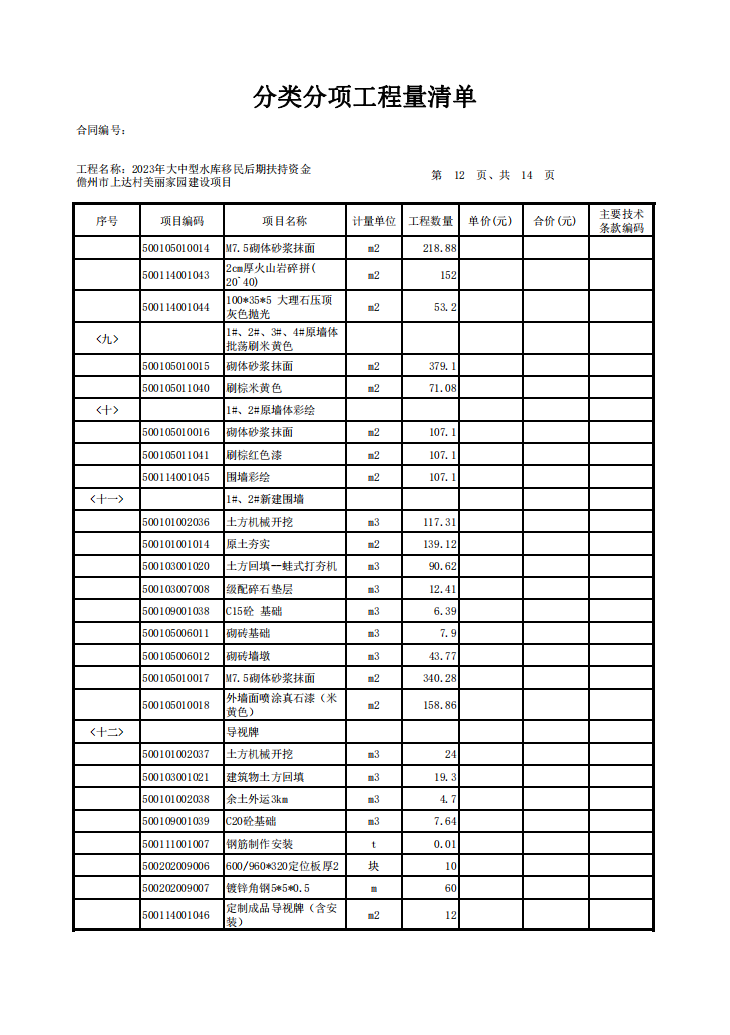 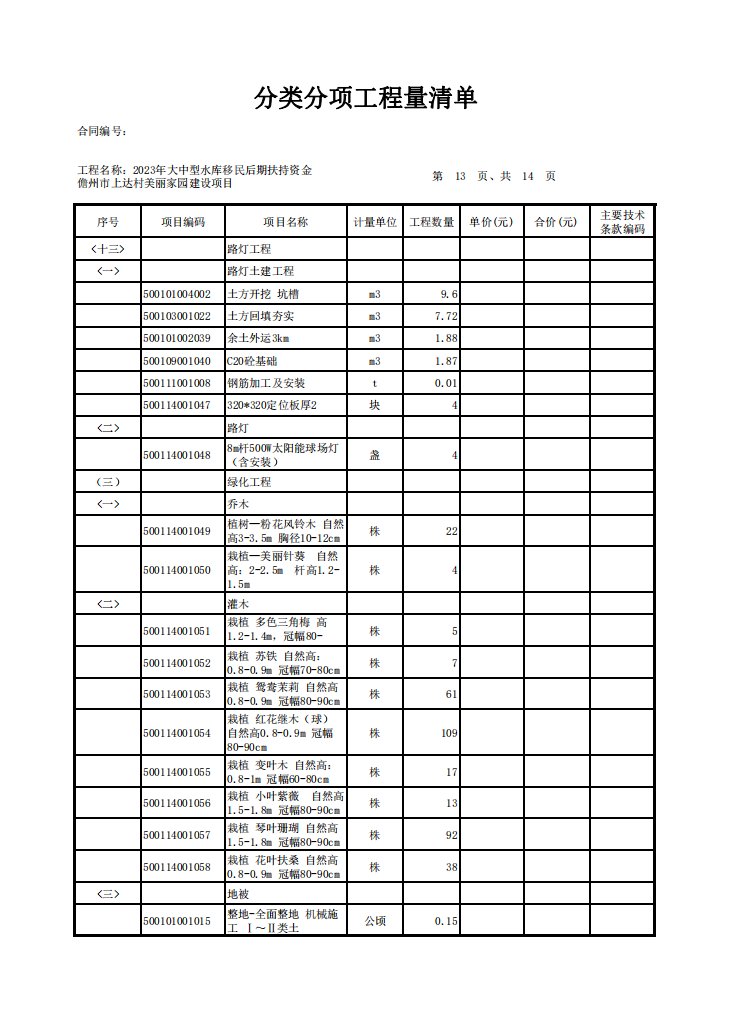 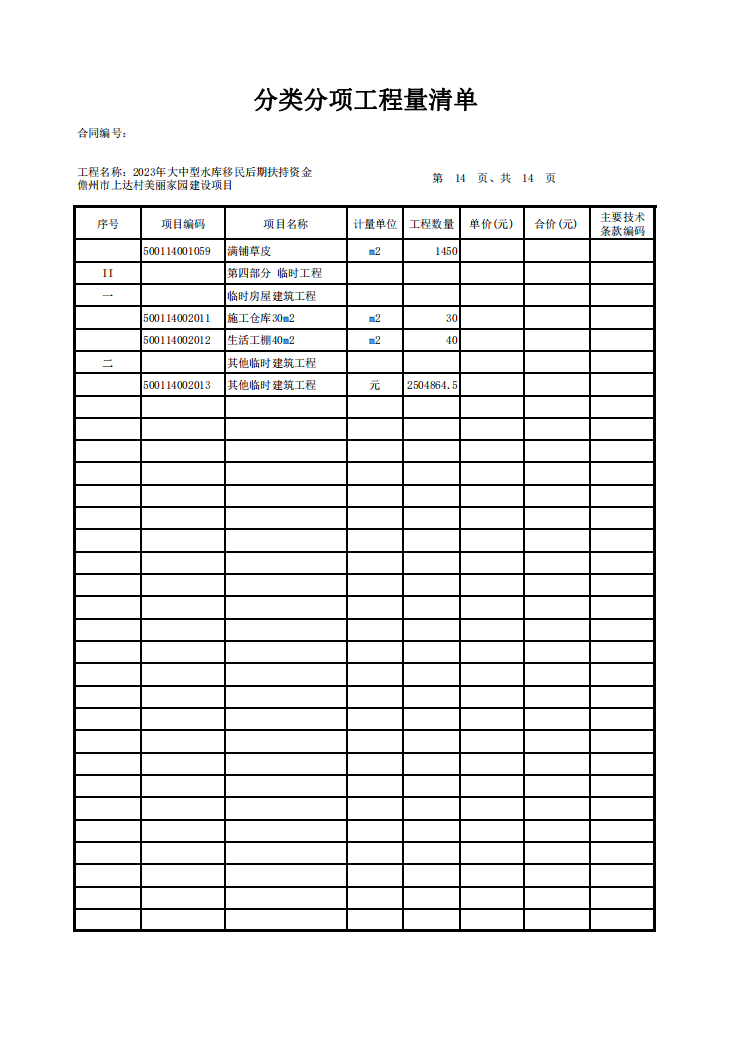 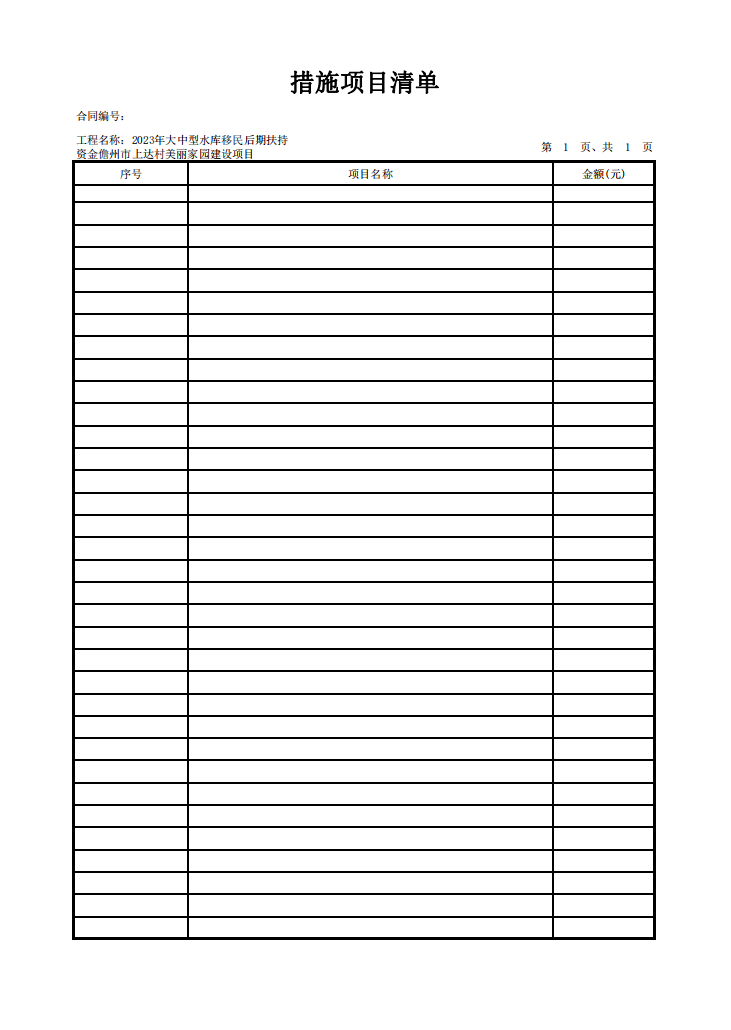 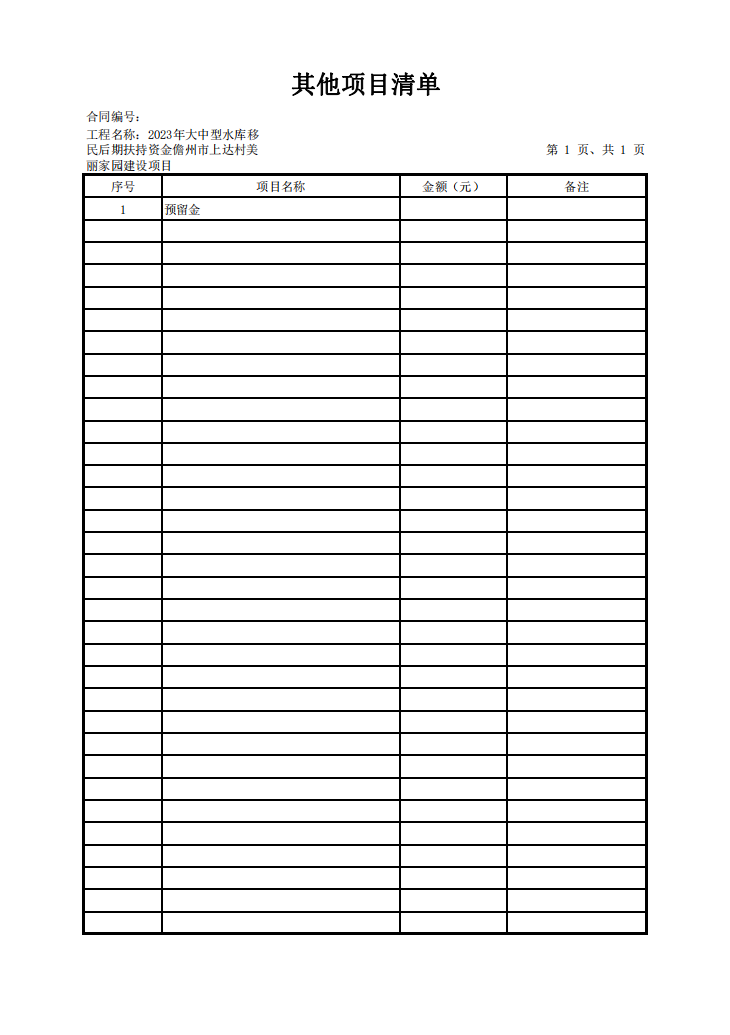 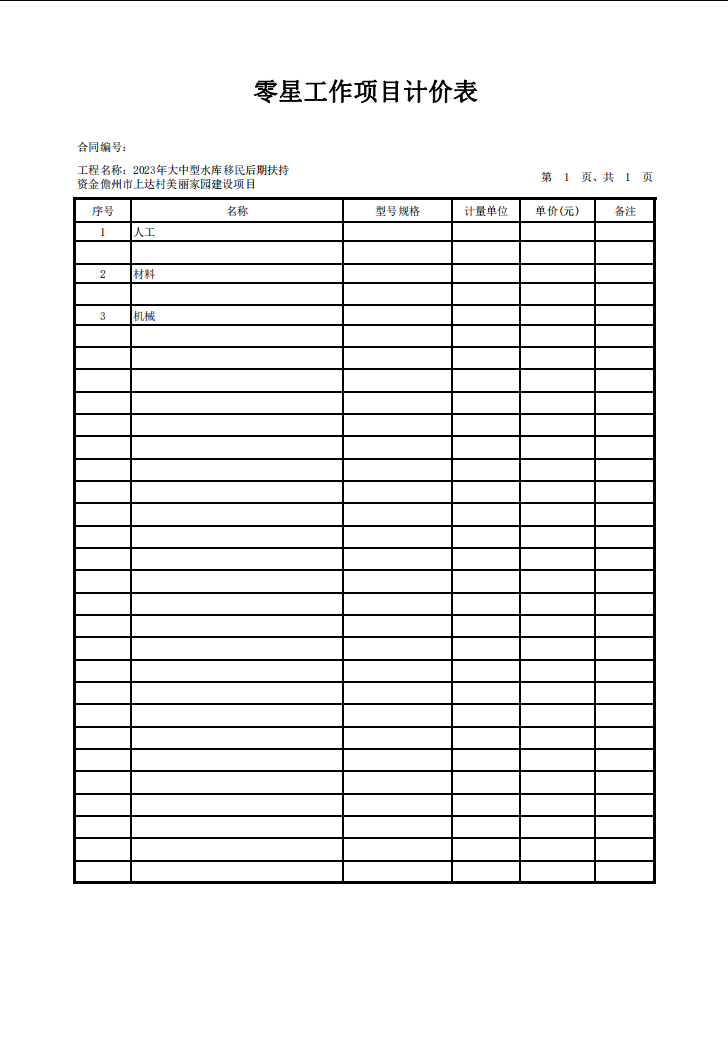 供 应 商 ：                                                       （单位盖章）法定代表人或其授权人：                                                    （签字或盖章）  编制人：                                 （签字并盖章）编制时间：       年     月     日